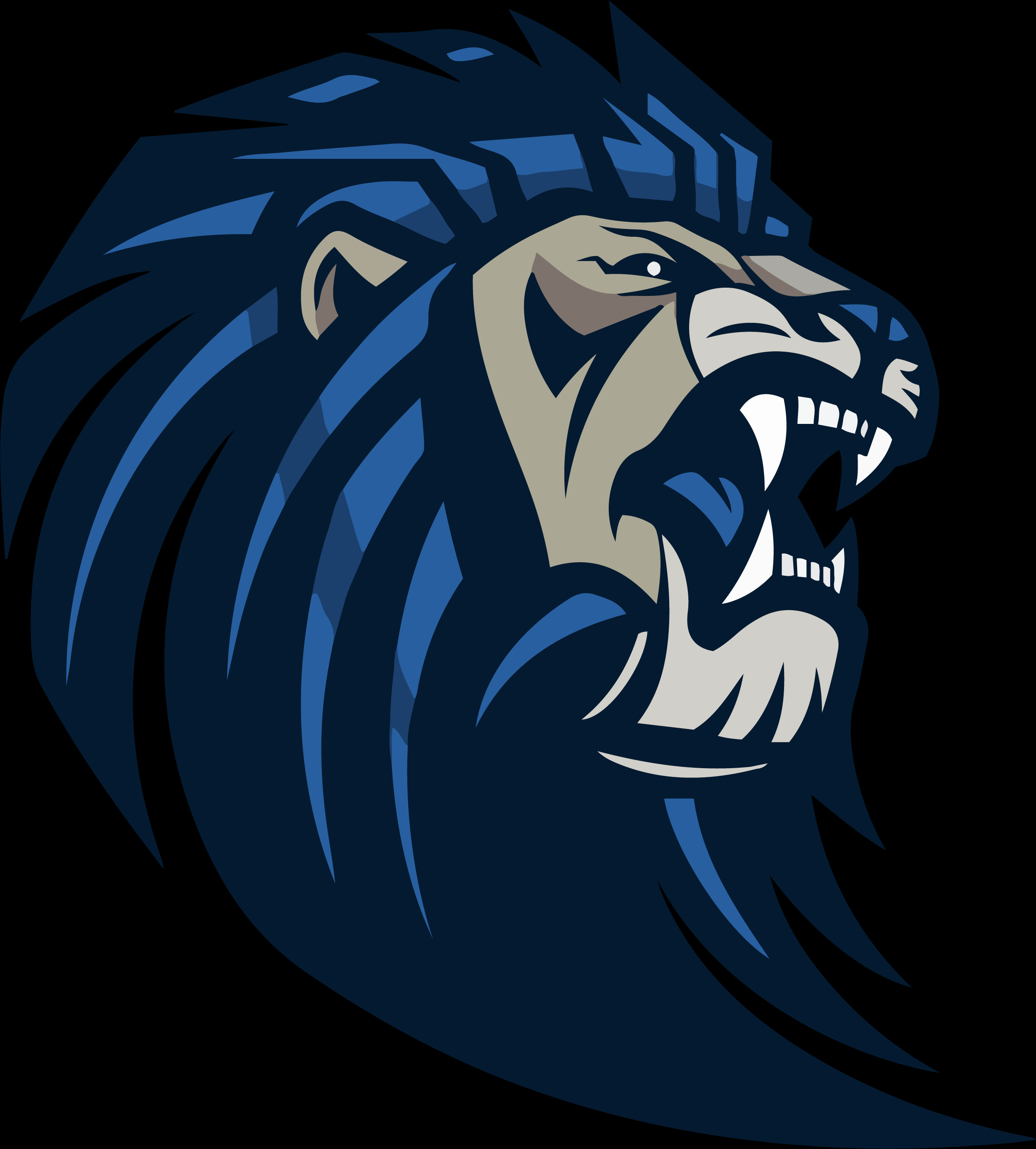 501 W. LincolnLyons, KSGemini Launch Year: 2019Central Elementary is a grade 3-5 building with three sections of each grade.  We are a Title I school with a high ESL population.OUR MISSION IS…	To provide a constant, safe and healthy environment to ensure success for all.GOALS:	We at Central want to personalize learning through real world applications through Project Based Learning.	We at Central want to build stronger relationships between students, faculty and community measured by community involvement within Central.REDSIGN STRATEGIES:PBLFamily Time“PAWS”ative ReinforcementChoice MenusChallengesTo set up a tour at Central Elementary contact Bob Turner at bturner@usd405.com or call 620-257-5612Tour sizes are limited to 5-6 people per visit.